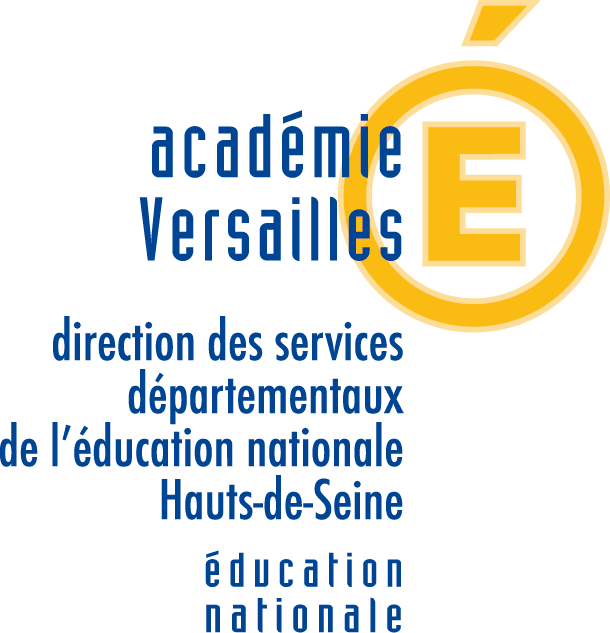 				Ecole Maternelle Ferdinand Buisson- ANTONYPROCES VERBAL DU CONSEIL D’ECOLE Date : 4 mars 2024ParticipantsEnseignants: Mme Sylvie Favey (Directrice), Mme Sandrine Cros, Mme Dorothée Hardy, Mme Isabelle Le Nardant, Mme Aurore Mahé, M. Cyrille Michel, M. Ali AhmedReprésentants de la mairie: Mme Isabelle Rolland (adjointe au maire), Mme Corinne Pham-Pingal (conseillère municipale)Représentants des parents d’élèves (FCPE): Mme Charlotte Hucher, Mme Mélanie Rouquié, Mme Regina Albert-Mateus,  Mme Sophie Knusmann, M. Olivier Ernoult, M. François Crépin, Mme Sarah Benrabbah, M. Olivier KerblerParticipantsEnseignants: Mme Sylvie Favey (Directrice), Mme Sandrine Cros, Mme Dorothée Hardy, Mme Isabelle Le Nardant, Mme Aurore Mahé, M. Cyrille Michel, M. Ali AhmedReprésentants de la mairie: Mme Isabelle Rolland (adjointe au maire), Mme Corinne Pham-Pingal (conseillère municipale)Représentants des parents d’élèves (FCPE): Mme Charlotte Hucher, Mme Mélanie Rouquié, Mme Regina Albert-Mateus,  Mme Sophie Knusmann, M. Olivier Ernoult, M. François Crépin, Mme Sarah Benrabbah, M. Olivier KerblerParticipantsEnseignants: Mme Sylvie Favey (Directrice), Mme Sandrine Cros, Mme Dorothée Hardy, Mme Isabelle Le Nardant, Mme Aurore Mahé, M. Cyrille Michel, M. Ali AhmedReprésentants de la mairie: Mme Isabelle Rolland (adjointe au maire), Mme Corinne Pham-Pingal (conseillère municipale)Représentants des parents d’élèves (FCPE): Mme Charlotte Hucher, Mme Mélanie Rouquié, Mme Regina Albert-Mateus,  Mme Sophie Knusmann, M. Olivier Ernoult, M. François Crépin, Mme Sarah Benrabbah, M. Olivier KerblerOrdre du jour : I. Vie de l’école :Projet d’école : projet E3D Liaison GS/CPEntrée sécurisée au CP Bilans médicaux : PS orthoptiste, MS PMI, GS infirmière ENSpectacles/sorties/activités motricesParticipation financière globale demandée aux parents Bilan COOPUtilisation des écrans quand il pleutPrévision rentrée 2024II. Questions à la municipalitéRestauration : des quantités toujours insuffisantes particulièrement au goûter. Quelles améliorations constatées   sur le repas du midi ?A quelle date le trottoir permettant le passage sans traverser entre la maternelle et l’élémentaire sera-t-il rouvert ?Un agenda a-t-il été prévu concernant des demandes de travaux faites depuis plusieurs années (cabanon pour ranger les vélos de l’école, abri vélo/trottinette, espace poubelle, jardin pédagogique)Sera-t-il possible de bénéficier d’un récupérateur d’eau, un des projets financés par le budget participatif.Conclusion de l’étude menée par la mairie sur le nombre de ventilateurs disponibles dans les écoles. Une dotation supplémentaire pourra-t-elle concernée la maternelle FB ?La proposition d’installer un dispositif permettant d’obtenir une zone ombragée dans la cour des grands lors du dernier CE a-t-elle été étudiée en mairie   ?Ordre du jour : I. Vie de l’école :Projet d’école : projet E3D Liaison GS/CPEntrée sécurisée au CP Bilans médicaux : PS orthoptiste, MS PMI, GS infirmière ENSpectacles/sorties/activités motricesParticipation financière globale demandée aux parents Bilan COOPUtilisation des écrans quand il pleutPrévision rentrée 2024II. Questions à la municipalitéRestauration : des quantités toujours insuffisantes particulièrement au goûter. Quelles améliorations constatées   sur le repas du midi ?A quelle date le trottoir permettant le passage sans traverser entre la maternelle et l’élémentaire sera-t-il rouvert ?Un agenda a-t-il été prévu concernant des demandes de travaux faites depuis plusieurs années (cabanon pour ranger les vélos de l’école, abri vélo/trottinette, espace poubelle, jardin pédagogique)Sera-t-il possible de bénéficier d’un récupérateur d’eau, un des projets financés par le budget participatif.Conclusion de l’étude menée par la mairie sur le nombre de ventilateurs disponibles dans les écoles. Une dotation supplémentaire pourra-t-elle concernée la maternelle FB ?La proposition d’installer un dispositif permettant d’obtenir une zone ombragée dans la cour des grands lors du dernier CE a-t-elle été étudiée en mairie   ?Ordre du jour : I. Vie de l’école :Projet d’école : projet E3D Liaison GS/CPEntrée sécurisée au CP Bilans médicaux : PS orthoptiste, MS PMI, GS infirmière ENSpectacles/sorties/activités motricesParticipation financière globale demandée aux parents Bilan COOPUtilisation des écrans quand il pleutPrévision rentrée 2024II. Questions à la municipalitéRestauration : des quantités toujours insuffisantes particulièrement au goûter. Quelles améliorations constatées   sur le repas du midi ?A quelle date le trottoir permettant le passage sans traverser entre la maternelle et l’élémentaire sera-t-il rouvert ?Un agenda a-t-il été prévu concernant des demandes de travaux faites depuis plusieurs années (cabanon pour ranger les vélos de l’école, abri vélo/trottinette, espace poubelle, jardin pédagogique)Sera-t-il possible de bénéficier d’un récupérateur d’eau, un des projets financés par le budget participatif.Conclusion de l’étude menée par la mairie sur le nombre de ventilateurs disponibles dans les écoles. Une dotation supplémentaire pourra-t-elle concernée la maternelle FB ?La proposition d’installer un dispositif permettant d’obtenir une zone ombragée dans la cour des grands lors du dernier CE a-t-elle été étudiée en mairie   ?Vie de l’écoleProjet d’écoleUn projet sur le thème du développement durable et de l’éco-citoyen, commun entre l’école maternelle, l’école élémentaire, les équipes périscolaires et le CML (mercredi) a été initié et des actions répondant aux 17 objectifs de développement durable définis par l’ONU (https://www.agenda-2030.fr/17-objectifs-de-developpement-durable/?) sont ou vont être menées dans l’école.Ce projet déjà initié l’année dernière a conduit à la labellisation E3D (École en Démarche globale de Développement Durable) niveau 1 de l’école maternelle. En maternelle, 6 éco-délégués ont été désignés (2 par classe de GS). Ils ont rencontré M. Hamel (directeur élémentaire) et participeront aux échanges lors des réunions de tous les éco-délégués pour être force de propositions et rapporter les propositions communes aux différentes classes de l'école.Une première réunion entre la directrice de la maternelle (Mme Favey), le directeur de l'élémentaire (M. Hamel) et les responsables du périscolaire (garderie et CML) a également eu lieu.L'objectif principal est le bien-être des enfants.Actions menées au sein de l’école :Collecte de jouets pour les Restaurants du Cœur organisée par les parents d'élèves avant NoëlEviter le gaspillage alimentaireApprendre les gestes barrière, comprendre l’importance du sommeil, de la pratique du sport et d’éviter les écrans. Organisation au sein de l'établissement d'une mini-olympiade le vendredi 17 mai avec cérémonies d'ouverture et de clôture, et des activités sportives (courir, sauter, lancer…)Faire respecter l’égalité filles/garçons par la pédagogie, en découvrant les métiers de certains parents, en mettant en évidence qu’ils sont accessibles aussi bien aux filles et aux garçons (métiers scientifiques et techniques par exemple)=> Le vivre ensemble est aussi important peu importe les différences. Mesures contre le gaspillage : création et l’affichage par les GS de panneaux incitant à réduire la consommation d’eau (ne pas laisser couler l'eau lorsque l'on se savonne les mains ou lorsque l'on se brosse les dents), à éteindre les lumières, à éteindre le chauffage quand on ouvre les fenêtres, à utiliser une poubelle spécifique pour le recyclage du papier ; ... Utilisation du recyclage au cours des activités manuellesParticipation d’une classe à un atelier avec l’animatrice nature de la ville sur le thème des animaux en villeMise en place d'un jardin pédagogique (potager)Suivre la couvaison (en couveuse) et l’éclosion d’œufs de poules fécondés puis le développement des poussins qui seront ensuite donnés.Travailler autour des règles de vie dans l'école2. Liaison GS/CPUne rencontre entre les équipes enseignantes a déjà eu lieu et une autre aura lieu le 28 mars.La Fête des 100 jours sera commune à tous les élèves de GS et CP (3GS + 3 CP), soit environ 150 élèves). Le matin auront lieu en classe des activités ludiques autour du nombre 100; l’après-midi des jeux sportifs seront organisés dans la cour entre GS et CP, autour du nombre 100.Des échanges par demi-classe entre GS et CP sont prévus les 14 et 17 Juin, de 10h à 12h (défis beebot et découverte de séances pédagogiques type début CP). Ces échanges n'auront pas de lien avec la future classe et le futur enseignant des enfants.Enfin, un repas à la cantine d’élémentaire sera organisé pour les GS pour découvrir le fonctionnement du self (date à définir)Entrée sécurisée au CPL’évaluation nationale, « Entrée sécurisée au CP » en GS s’est déroulée en janvier et février 2024 pour les GS. Les exercices prédictifs à la réussite en CP ont été très bien réussis. Quelques enfants en grandes difficultés ont été signalés au médecin scolaire et bénéficieront de sessions d'apprentissage supplémentaires en petit groupe.Un retour a été fait aux parents lors de RDV individuels avec les enseignants (autour du 2 Mars).Bilans médicaux : PS orthoptiste, MS PMI, GS infirmière ENPS orthoptiste : dépistage visuel financé par le département et organisé par l'association CadetMS PMI : examen global de bonne évolution de l'enfant par une infirmière puéricultrice de la PMIGS médecin / infirmière scolaire de l'Eduction Nationale : bilan de santé global de l’enfant5. Spectacles/sorties/activités motricesActivités motrices :Période Janvier/Février : pour les MS et GS, Baby Volley avec l'entraineur du club Antony Volley Période Mars/Avril : pour les MS et GS, Baby Hand avec l'entraineur du club de Handball d'Antony Dernière période : 3 Séances d'escrime pour GS uniquement (à confirmer).Spectacles/sorties :Maternelle et Cinéma : 4 classes inscrites - GS1, P/MS7, PS6 et PS8 (Coût : 2,80 €/enfant/séance)
Les autres classes font également des sorties cinéma, mais hors dispositif.Médiathèque : toutes les classesLudothèque : certaines classesSorties de fin d'année (budget total 2842 €)- PS6 et PS8 : le 05 avril 2024 - Ferme pédagogique de Longjumeau «   Le petit brin de paille » (600 € la sortie)-  PS/MS7, MS4 et MS5 : le 03 juin - Zoo de Thoiry (15 € / enfants)-  GS1, GS2 et GS3 : le 07 juin - sortie à Buthiers : accrobranche et parcours pieds nus (14,50 € /enfant)Spectacles (budget total 4850 €)« Trait » à l’Azimut pour les classes 5, 7 et 8 en octobre« Smala Cabaret » à l’espace cirque pour les classes 1, 2, 3 et 4, le 28 novembre 2023.« Le train postal de Noël » à l’école, par la compagnie de la Cicadelle, le 18 décembre Spectacle de Noël offert par la mairie à l'espace Vasarely, conte africain avec musique, la première semaine de JanvierSpectacle « Les balades de Léon » : tous les PS (290 €) le 15 mars21 mai 2024 - Spectacle de marionnettes à l’école « les 3 oies » (compagnie Blin de Montrouge) : toutes les classes (6 € / enfants)31 mai 2024 - Fête de l'école avec fanfare Orchestre (1300 €)6. Participation financière globale demandée aux parents Le coût des différentes activités, sorties et spectacles est estimé à 7700 €, soit 38.50 € / enfant.Une participation forfaitaire de 20 € / enfant sera demandée aux parents au cours du mois de mars. A cela s’ajoute le prix des billets de cinéma.7. Bilan COOPSolde début d'année	     5000 €Crédit			+ 11607 €	(participation COOP + photos (1180 €) + mairie (300 €)Débit (à ce jour)	-   7101 €	(sorties ciné/spectacles/ jouets de Noël/jeux d’extérieur/réparation draisiennes/divers achats pour les classes)8. Utilisation des écrans quand il pleutLors des récréations, comme il n'y a plus de préau et que la nouvelle salle de motricité (voir partie mairie) n'est toujours pas disponible, lorsqu'il pleut beaucoup, il arrive que les enfants soient mis devant un dessin animé pour sortir de la classe.Il est rappelé aux parents d'habiller leur(s) enfant(s) avec des vêtements de pluie suivant la météo pour que les enfants s'aèrent pendant leur pause même en cas de faible pluie.9. Prévision rentrée 2024Effectifs 2023-2024 : 57 PS / 67 MS / 76 GS, soit 200 enfantsPrévisions 2024-2025 : 62 PS (inscriptions préliminaires) / 57 MS / 67 GS, soit 186 enfantsS’il n’y a pas de fermeture de classe en septembre 2024 (l’effectif moyen des classes serait donc de 23/24 enfants), malgré l'ouverture de l'école maternelle et élémentaire du nouveau quartier Jean Zay.Cette école est prête et ouvrira en septembre 2024 et devrait accueillir à son ouverture 4 classes et monter progressivement à 12 classes (septembre 2026).Nouvelle sectorisation : Un changement de sectorisation est acté dès la rentrée de septembre 2024 dû à l’ouverture des nouvelles écoles maternelle et élémentaire Jean Zay. Cette nouvelle sectorisation concerne principalement les nouveaux logements construits dans le quartier Jean Zay, et certains enfants actuellement scolarisés à Ferdinand Buisson et Velpeau.Attention, l’outil en ligne de la mairie pour connaître sa sectorisation n’est actuellement pas à jour. Il sera mis à jour prochainement.Attention, les enfants de GS passant en CP et désormais sectorisés sur Jean Zay doivent faire une demande de dérogation s’ils veulent poursuivre leur scolarité à Ferdinand Buisson.Préparation de la rentrée 2024 :04 juin 2024 à 18h : réunion pour les parents des nouveaux élèves28 juin et 1 juillet entre 16h30 et 17h30 : visite de l'école par les nouveaux élèves et leurs parentsDate de rentrée  lundi 2 septembre 2024 à 8h30 pour tous les MS et GSLundi 2 ou mardi 3 septembre à 9h pour les PS (1er jour en ½ classe)Questions à la municipalité10. Restauration : des quantités toujours insuffisantes particulièrement au goûter. Quelles améliorations constatées sur le repas du midi ?La directrice constate une amélioration sur le repas du midi, en particulier sur la répartition des assiettes. Des entrées individuelles ne sont plus proposées pour privilégier des plats pour une tablée, plus facile à partager en fonction de la faim des enfants.Concernant les faibles quantités de pain, la mairie nous indique que le pain doit être en libre accès, ce qui ne semble pas être connu ni appliqué.Des quantités insuffisantes sont malheureusement toujours constatées pour le goûter. D’après contrat, les goûters sont composés de 2 composantes (par exemple : pain + confiture).11. A quelle date le trottoir permettant le passage sans traverser entre la maternelle et l’élémentaire sera-t-il rouvert ?Le trottoir est de nouveau disponible à la circulation. Il sera de nouveau coupé temporairement lors de l’installation du portail du nouveau commissariat et lors de travaux de réfection de ce trottoir.L’ancienne salle de motricité a été entièrement rénovée en même temps que le commissariat. La date de réception des travaux n’est cependant toujours pas fixée, et cette salle ne peut pas être utilisée actuellement.12. Un agenda a-t-il été prévu concernant des demandes de travaux faites depuis plusieurs années (cabanon pour ranger les vélos de l’école, abri vélo/trottinette, espace poubelle, jardin pédagogique)Des travaux de mise aux normes de la rampe d’accès et de réfection du revêtement (effondrement à côté de la rampe) sont prévus pendant les vacances de printemps. Les autres demandes de travaux sont toujours en discussion.13. Sera-t-il possible de bénéficier d’un récupérateur d’eau, un des projets financés par le budget participatif. Cf point précédent.14. Conclusion de l’étude menée par la mairie sur le nombre de ventilateurs disponibles dans les écoles. Une dotation supplémentaire pourra-t-elle concernée la maternelle FB ?Il n’y a pas de conclusion communiquée de l’étude, les chiffres évoluant au cours du temps (des ventilateurs disparaissent). L’achat de ventilateurs (pas de chiffre fourni par la mairie, ni global, ni par école) est prévu au prochain vote du budget.15. La proposition d’installer un dispositif permettant d’obtenir une zone ombragée dans la cour des grands lors du dernier CE a-t-elle été étudiée en mairie ?L’installation d’un voilage est refusée pour des questions de sécurité.L’installation d’un préau (comme en élémentaire) est :Refusé car il n’y aurait pas la place dans la cour des MS/GS. Les représentants des parents d’élèves, ainsi que l’équipe éducative, font part de leur surprise. Un tel préau pourrait par exemple être construit dans la continuité de la salle de motricité.Pas étudié par la mairie, l’école Ferdinand Buisson n’étant pas jugée prioritaire.Les représentants des parents d’élèves font part de leur insatisfaction quand au refus de la mairie de traiter ce problème. En effet, entre les températures excessives dans les classes (pour rappel, plus de 38°C dès 8h30 lors des épisodes de fortes chaleurs) et le manque de zone ombragée dans la cour, les enfants n’ont aucun lieu où échapper aux effets de plus en plus importants du réchauffement climatique.D’une façon générale, les représentants des parents d’élèves déplorent le manque de visibilité sur des solutions pour contrer les effets du changement climatique au sein des écoles. Si des travaux importants à l’école Ferdinand Buisson ne sont pas envisageables aujourd’hui (un plan de rénovation énergétique des écoles est prévu sur les 8 années à venir, dont Ferdinand Buisson ne fait pas partie), il serait néanmoins apprécié d’établir un calendrier pour 1) des solutions à court terme moins couteuses mais permettant de limiter les effets du réchauffement, et 2) des solutions nécessitant des travaux plus importants, certes à long terme, mais néanmoins planifiées. Question supplémentaireEst-il prévu un ménage des locaux nouvellement occupés par l’infirmière et le médecin scolaire ?Vie de l’écoleProjet d’écoleUn projet sur le thème du développement durable et de l’éco-citoyen, commun entre l’école maternelle, l’école élémentaire, les équipes périscolaires et le CML (mercredi) a été initié et des actions répondant aux 17 objectifs de développement durable définis par l’ONU (https://www.agenda-2030.fr/17-objectifs-de-developpement-durable/?) sont ou vont être menées dans l’école.Ce projet déjà initié l’année dernière a conduit à la labellisation E3D (École en Démarche globale de Développement Durable) niveau 1 de l’école maternelle. En maternelle, 6 éco-délégués ont été désignés (2 par classe de GS). Ils ont rencontré M. Hamel (directeur élémentaire) et participeront aux échanges lors des réunions de tous les éco-délégués pour être force de propositions et rapporter les propositions communes aux différentes classes de l'école.Une première réunion entre la directrice de la maternelle (Mme Favey), le directeur de l'élémentaire (M. Hamel) et les responsables du périscolaire (garderie et CML) a également eu lieu.L'objectif principal est le bien-être des enfants.Actions menées au sein de l’école :Collecte de jouets pour les Restaurants du Cœur organisée par les parents d'élèves avant NoëlEviter le gaspillage alimentaireApprendre les gestes barrière, comprendre l’importance du sommeil, de la pratique du sport et d’éviter les écrans. Organisation au sein de l'établissement d'une mini-olympiade le vendredi 17 mai avec cérémonies d'ouverture et de clôture, et des activités sportives (courir, sauter, lancer…)Faire respecter l’égalité filles/garçons par la pédagogie, en découvrant les métiers de certains parents, en mettant en évidence qu’ils sont accessibles aussi bien aux filles et aux garçons (métiers scientifiques et techniques par exemple)=> Le vivre ensemble est aussi important peu importe les différences. Mesures contre le gaspillage : création et l’affichage par les GS de panneaux incitant à réduire la consommation d’eau (ne pas laisser couler l'eau lorsque l'on se savonne les mains ou lorsque l'on se brosse les dents), à éteindre les lumières, à éteindre le chauffage quand on ouvre les fenêtres, à utiliser une poubelle spécifique pour le recyclage du papier ; ... Utilisation du recyclage au cours des activités manuellesParticipation d’une classe à un atelier avec l’animatrice nature de la ville sur le thème des animaux en villeMise en place d'un jardin pédagogique (potager)Suivre la couvaison (en couveuse) et l’éclosion d’œufs de poules fécondés puis le développement des poussins qui seront ensuite donnés.Travailler autour des règles de vie dans l'école2. Liaison GS/CPUne rencontre entre les équipes enseignantes a déjà eu lieu et une autre aura lieu le 28 mars.La Fête des 100 jours sera commune à tous les élèves de GS et CP (3GS + 3 CP), soit environ 150 élèves). Le matin auront lieu en classe des activités ludiques autour du nombre 100; l’après-midi des jeux sportifs seront organisés dans la cour entre GS et CP, autour du nombre 100.Des échanges par demi-classe entre GS et CP sont prévus les 14 et 17 Juin, de 10h à 12h (défis beebot et découverte de séances pédagogiques type début CP). Ces échanges n'auront pas de lien avec la future classe et le futur enseignant des enfants.Enfin, un repas à la cantine d’élémentaire sera organisé pour les GS pour découvrir le fonctionnement du self (date à définir)Entrée sécurisée au CPL’évaluation nationale, « Entrée sécurisée au CP » en GS s’est déroulée en janvier et février 2024 pour les GS. Les exercices prédictifs à la réussite en CP ont été très bien réussis. Quelques enfants en grandes difficultés ont été signalés au médecin scolaire et bénéficieront de sessions d'apprentissage supplémentaires en petit groupe.Un retour a été fait aux parents lors de RDV individuels avec les enseignants (autour du 2 Mars).Bilans médicaux : PS orthoptiste, MS PMI, GS infirmière ENPS orthoptiste : dépistage visuel financé par le département et organisé par l'association CadetMS PMI : examen global de bonne évolution de l'enfant par une infirmière puéricultrice de la PMIGS médecin / infirmière scolaire de l'Eduction Nationale : bilan de santé global de l’enfant5. Spectacles/sorties/activités motricesActivités motrices :Période Janvier/Février : pour les MS et GS, Baby Volley avec l'entraineur du club Antony Volley Période Mars/Avril : pour les MS et GS, Baby Hand avec l'entraineur du club de Handball d'Antony Dernière période : 3 Séances d'escrime pour GS uniquement (à confirmer).Spectacles/sorties :Maternelle et Cinéma : 4 classes inscrites - GS1, P/MS7, PS6 et PS8 (Coût : 2,80 €/enfant/séance)
Les autres classes font également des sorties cinéma, mais hors dispositif.Médiathèque : toutes les classesLudothèque : certaines classesSorties de fin d'année (budget total 2842 €)- PS6 et PS8 : le 05 avril 2024 - Ferme pédagogique de Longjumeau «   Le petit brin de paille » (600 € la sortie)-  PS/MS7, MS4 et MS5 : le 03 juin - Zoo de Thoiry (15 € / enfants)-  GS1, GS2 et GS3 : le 07 juin - sortie à Buthiers : accrobranche et parcours pieds nus (14,50 € /enfant)Spectacles (budget total 4850 €)« Trait » à l’Azimut pour les classes 5, 7 et 8 en octobre« Smala Cabaret » à l’espace cirque pour les classes 1, 2, 3 et 4, le 28 novembre 2023.« Le train postal de Noël » à l’école, par la compagnie de la Cicadelle, le 18 décembre Spectacle de Noël offert par la mairie à l'espace Vasarely, conte africain avec musique, la première semaine de JanvierSpectacle « Les balades de Léon » : tous les PS (290 €) le 15 mars21 mai 2024 - Spectacle de marionnettes à l’école « les 3 oies » (compagnie Blin de Montrouge) : toutes les classes (6 € / enfants)31 mai 2024 - Fête de l'école avec fanfare Orchestre (1300 €)6. Participation financière globale demandée aux parents Le coût des différentes activités, sorties et spectacles est estimé à 7700 €, soit 38.50 € / enfant.Une participation forfaitaire de 20 € / enfant sera demandée aux parents au cours du mois de mars. A cela s’ajoute le prix des billets de cinéma.7. Bilan COOPSolde début d'année	     5000 €Crédit			+ 11607 €	(participation COOP + photos (1180 €) + mairie (300 €)Débit (à ce jour)	-   7101 €	(sorties ciné/spectacles/ jouets de Noël/jeux d’extérieur/réparation draisiennes/divers achats pour les classes)8. Utilisation des écrans quand il pleutLors des récréations, comme il n'y a plus de préau et que la nouvelle salle de motricité (voir partie mairie) n'est toujours pas disponible, lorsqu'il pleut beaucoup, il arrive que les enfants soient mis devant un dessin animé pour sortir de la classe.Il est rappelé aux parents d'habiller leur(s) enfant(s) avec des vêtements de pluie suivant la météo pour que les enfants s'aèrent pendant leur pause même en cas de faible pluie.9. Prévision rentrée 2024Effectifs 2023-2024 : 57 PS / 67 MS / 76 GS, soit 200 enfantsPrévisions 2024-2025 : 62 PS (inscriptions préliminaires) / 57 MS / 67 GS, soit 186 enfantsS’il n’y a pas de fermeture de classe en septembre 2024 (l’effectif moyen des classes serait donc de 23/24 enfants), malgré l'ouverture de l'école maternelle et élémentaire du nouveau quartier Jean Zay.Cette école est prête et ouvrira en septembre 2024 et devrait accueillir à son ouverture 4 classes et monter progressivement à 12 classes (septembre 2026).Nouvelle sectorisation : Un changement de sectorisation est acté dès la rentrée de septembre 2024 dû à l’ouverture des nouvelles écoles maternelle et élémentaire Jean Zay. Cette nouvelle sectorisation concerne principalement les nouveaux logements construits dans le quartier Jean Zay, et certains enfants actuellement scolarisés à Ferdinand Buisson et Velpeau.Attention, l’outil en ligne de la mairie pour connaître sa sectorisation n’est actuellement pas à jour. Il sera mis à jour prochainement.Attention, les enfants de GS passant en CP et désormais sectorisés sur Jean Zay doivent faire une demande de dérogation s’ils veulent poursuivre leur scolarité à Ferdinand Buisson.Préparation de la rentrée 2024 :04 juin 2024 à 18h : réunion pour les parents des nouveaux élèves28 juin et 1 juillet entre 16h30 et 17h30 : visite de l'école par les nouveaux élèves et leurs parentsDate de rentrée  lundi 2 septembre 2024 à 8h30 pour tous les MS et GSLundi 2 ou mardi 3 septembre à 9h pour les PS (1er jour en ½ classe)Questions à la municipalité10. Restauration : des quantités toujours insuffisantes particulièrement au goûter. Quelles améliorations constatées sur le repas du midi ?La directrice constate une amélioration sur le repas du midi, en particulier sur la répartition des assiettes. Des entrées individuelles ne sont plus proposées pour privilégier des plats pour une tablée, plus facile à partager en fonction de la faim des enfants.Concernant les faibles quantités de pain, la mairie nous indique que le pain doit être en libre accès, ce qui ne semble pas être connu ni appliqué.Des quantités insuffisantes sont malheureusement toujours constatées pour le goûter. D’après contrat, les goûters sont composés de 2 composantes (par exemple : pain + confiture).11. A quelle date le trottoir permettant le passage sans traverser entre la maternelle et l’élémentaire sera-t-il rouvert ?Le trottoir est de nouveau disponible à la circulation. Il sera de nouveau coupé temporairement lors de l’installation du portail du nouveau commissariat et lors de travaux de réfection de ce trottoir.L’ancienne salle de motricité a été entièrement rénovée en même temps que le commissariat. La date de réception des travaux n’est cependant toujours pas fixée, et cette salle ne peut pas être utilisée actuellement.12. Un agenda a-t-il été prévu concernant des demandes de travaux faites depuis plusieurs années (cabanon pour ranger les vélos de l’école, abri vélo/trottinette, espace poubelle, jardin pédagogique)Des travaux de mise aux normes de la rampe d’accès et de réfection du revêtement (effondrement à côté de la rampe) sont prévus pendant les vacances de printemps. Les autres demandes de travaux sont toujours en discussion.13. Sera-t-il possible de bénéficier d’un récupérateur d’eau, un des projets financés par le budget participatif. Cf point précédent.14. Conclusion de l’étude menée par la mairie sur le nombre de ventilateurs disponibles dans les écoles. Une dotation supplémentaire pourra-t-elle concernée la maternelle FB ?Il n’y a pas de conclusion communiquée de l’étude, les chiffres évoluant au cours du temps (des ventilateurs disparaissent). L’achat de ventilateurs (pas de chiffre fourni par la mairie, ni global, ni par école) est prévu au prochain vote du budget.15. La proposition d’installer un dispositif permettant d’obtenir une zone ombragée dans la cour des grands lors du dernier CE a-t-elle été étudiée en mairie ?L’installation d’un voilage est refusée pour des questions de sécurité.L’installation d’un préau (comme en élémentaire) est :Refusé car il n’y aurait pas la place dans la cour des MS/GS. Les représentants des parents d’élèves, ainsi que l’équipe éducative, font part de leur surprise. Un tel préau pourrait par exemple être construit dans la continuité de la salle de motricité.Pas étudié par la mairie, l’école Ferdinand Buisson n’étant pas jugée prioritaire.Les représentants des parents d’élèves font part de leur insatisfaction quand au refus de la mairie de traiter ce problème. En effet, entre les températures excessives dans les classes (pour rappel, plus de 38°C dès 8h30 lors des épisodes de fortes chaleurs) et le manque de zone ombragée dans la cour, les enfants n’ont aucun lieu où échapper aux effets de plus en plus importants du réchauffement climatique.D’une façon générale, les représentants des parents d’élèves déplorent le manque de visibilité sur des solutions pour contrer les effets du changement climatique au sein des écoles. Si des travaux importants à l’école Ferdinand Buisson ne sont pas envisageables aujourd’hui (un plan de rénovation énergétique des écoles est prévu sur les 8 années à venir, dont Ferdinand Buisson ne fait pas partie), il serait néanmoins apprécié d’établir un calendrier pour 1) des solutions à court terme moins couteuses mais permettant de limiter les effets du réchauffement, et 2) des solutions nécessitant des travaux plus importants, certes à long terme, mais néanmoins planifiées. Question supplémentaireEst-il prévu un ménage des locaux nouvellement occupés par l’infirmière et le médecin scolaire ?Vie de l’écoleProjet d’écoleUn projet sur le thème du développement durable et de l’éco-citoyen, commun entre l’école maternelle, l’école élémentaire, les équipes périscolaires et le CML (mercredi) a été initié et des actions répondant aux 17 objectifs de développement durable définis par l’ONU (https://www.agenda-2030.fr/17-objectifs-de-developpement-durable/?) sont ou vont être menées dans l’école.Ce projet déjà initié l’année dernière a conduit à la labellisation E3D (École en Démarche globale de Développement Durable) niveau 1 de l’école maternelle. En maternelle, 6 éco-délégués ont été désignés (2 par classe de GS). Ils ont rencontré M. Hamel (directeur élémentaire) et participeront aux échanges lors des réunions de tous les éco-délégués pour être force de propositions et rapporter les propositions communes aux différentes classes de l'école.Une première réunion entre la directrice de la maternelle (Mme Favey), le directeur de l'élémentaire (M. Hamel) et les responsables du périscolaire (garderie et CML) a également eu lieu.L'objectif principal est le bien-être des enfants.Actions menées au sein de l’école :Collecte de jouets pour les Restaurants du Cœur organisée par les parents d'élèves avant NoëlEviter le gaspillage alimentaireApprendre les gestes barrière, comprendre l’importance du sommeil, de la pratique du sport et d’éviter les écrans. Organisation au sein de l'établissement d'une mini-olympiade le vendredi 17 mai avec cérémonies d'ouverture et de clôture, et des activités sportives (courir, sauter, lancer…)Faire respecter l’égalité filles/garçons par la pédagogie, en découvrant les métiers de certains parents, en mettant en évidence qu’ils sont accessibles aussi bien aux filles et aux garçons (métiers scientifiques et techniques par exemple)=> Le vivre ensemble est aussi important peu importe les différences. Mesures contre le gaspillage : création et l’affichage par les GS de panneaux incitant à réduire la consommation d’eau (ne pas laisser couler l'eau lorsque l'on se savonne les mains ou lorsque l'on se brosse les dents), à éteindre les lumières, à éteindre le chauffage quand on ouvre les fenêtres, à utiliser une poubelle spécifique pour le recyclage du papier ; ... Utilisation du recyclage au cours des activités manuellesParticipation d’une classe à un atelier avec l’animatrice nature de la ville sur le thème des animaux en villeMise en place d'un jardin pédagogique (potager)Suivre la couvaison (en couveuse) et l’éclosion d’œufs de poules fécondés puis le développement des poussins qui seront ensuite donnés.Travailler autour des règles de vie dans l'école2. Liaison GS/CPUne rencontre entre les équipes enseignantes a déjà eu lieu et une autre aura lieu le 28 mars.La Fête des 100 jours sera commune à tous les élèves de GS et CP (3GS + 3 CP), soit environ 150 élèves). Le matin auront lieu en classe des activités ludiques autour du nombre 100; l’après-midi des jeux sportifs seront organisés dans la cour entre GS et CP, autour du nombre 100.Des échanges par demi-classe entre GS et CP sont prévus les 14 et 17 Juin, de 10h à 12h (défis beebot et découverte de séances pédagogiques type début CP). Ces échanges n'auront pas de lien avec la future classe et le futur enseignant des enfants.Enfin, un repas à la cantine d’élémentaire sera organisé pour les GS pour découvrir le fonctionnement du self (date à définir)Entrée sécurisée au CPL’évaluation nationale, « Entrée sécurisée au CP » en GS s’est déroulée en janvier et février 2024 pour les GS. Les exercices prédictifs à la réussite en CP ont été très bien réussis. Quelques enfants en grandes difficultés ont été signalés au médecin scolaire et bénéficieront de sessions d'apprentissage supplémentaires en petit groupe.Un retour a été fait aux parents lors de RDV individuels avec les enseignants (autour du 2 Mars).Bilans médicaux : PS orthoptiste, MS PMI, GS infirmière ENPS orthoptiste : dépistage visuel financé par le département et organisé par l'association CadetMS PMI : examen global de bonne évolution de l'enfant par une infirmière puéricultrice de la PMIGS médecin / infirmière scolaire de l'Eduction Nationale : bilan de santé global de l’enfant5. Spectacles/sorties/activités motricesActivités motrices :Période Janvier/Février : pour les MS et GS, Baby Volley avec l'entraineur du club Antony Volley Période Mars/Avril : pour les MS et GS, Baby Hand avec l'entraineur du club de Handball d'Antony Dernière période : 3 Séances d'escrime pour GS uniquement (à confirmer).Spectacles/sorties :Maternelle et Cinéma : 4 classes inscrites - GS1, P/MS7, PS6 et PS8 (Coût : 2,80 €/enfant/séance)
Les autres classes font également des sorties cinéma, mais hors dispositif.Médiathèque : toutes les classesLudothèque : certaines classesSorties de fin d'année (budget total 2842 €)- PS6 et PS8 : le 05 avril 2024 - Ferme pédagogique de Longjumeau «   Le petit brin de paille » (600 € la sortie)-  PS/MS7, MS4 et MS5 : le 03 juin - Zoo de Thoiry (15 € / enfants)-  GS1, GS2 et GS3 : le 07 juin - sortie à Buthiers : accrobranche et parcours pieds nus (14,50 € /enfant)Spectacles (budget total 4850 €)« Trait » à l’Azimut pour les classes 5, 7 et 8 en octobre« Smala Cabaret » à l’espace cirque pour les classes 1, 2, 3 et 4, le 28 novembre 2023.« Le train postal de Noël » à l’école, par la compagnie de la Cicadelle, le 18 décembre Spectacle de Noël offert par la mairie à l'espace Vasarely, conte africain avec musique, la première semaine de JanvierSpectacle « Les balades de Léon » : tous les PS (290 €) le 15 mars21 mai 2024 - Spectacle de marionnettes à l’école « les 3 oies » (compagnie Blin de Montrouge) : toutes les classes (6 € / enfants)31 mai 2024 - Fête de l'école avec fanfare Orchestre (1300 €)6. Participation financière globale demandée aux parents Le coût des différentes activités, sorties et spectacles est estimé à 7700 €, soit 38.50 € / enfant.Une participation forfaitaire de 20 € / enfant sera demandée aux parents au cours du mois de mars. A cela s’ajoute le prix des billets de cinéma.7. Bilan COOPSolde début d'année	     5000 €Crédit			+ 11607 €	(participation COOP + photos (1180 €) + mairie (300 €)Débit (à ce jour)	-   7101 €	(sorties ciné/spectacles/ jouets de Noël/jeux d’extérieur/réparation draisiennes/divers achats pour les classes)8. Utilisation des écrans quand il pleutLors des récréations, comme il n'y a plus de préau et que la nouvelle salle de motricité (voir partie mairie) n'est toujours pas disponible, lorsqu'il pleut beaucoup, il arrive que les enfants soient mis devant un dessin animé pour sortir de la classe.Il est rappelé aux parents d'habiller leur(s) enfant(s) avec des vêtements de pluie suivant la météo pour que les enfants s'aèrent pendant leur pause même en cas de faible pluie.9. Prévision rentrée 2024Effectifs 2023-2024 : 57 PS / 67 MS / 76 GS, soit 200 enfantsPrévisions 2024-2025 : 62 PS (inscriptions préliminaires) / 57 MS / 67 GS, soit 186 enfantsS’il n’y a pas de fermeture de classe en septembre 2024 (l’effectif moyen des classes serait donc de 23/24 enfants), malgré l'ouverture de l'école maternelle et élémentaire du nouveau quartier Jean Zay.Cette école est prête et ouvrira en septembre 2024 et devrait accueillir à son ouverture 4 classes et monter progressivement à 12 classes (septembre 2026).Nouvelle sectorisation : Un changement de sectorisation est acté dès la rentrée de septembre 2024 dû à l’ouverture des nouvelles écoles maternelle et élémentaire Jean Zay. Cette nouvelle sectorisation concerne principalement les nouveaux logements construits dans le quartier Jean Zay, et certains enfants actuellement scolarisés à Ferdinand Buisson et Velpeau.Attention, l’outil en ligne de la mairie pour connaître sa sectorisation n’est actuellement pas à jour. Il sera mis à jour prochainement.Attention, les enfants de GS passant en CP et désormais sectorisés sur Jean Zay doivent faire une demande de dérogation s’ils veulent poursuivre leur scolarité à Ferdinand Buisson.Préparation de la rentrée 2024 :04 juin 2024 à 18h : réunion pour les parents des nouveaux élèves28 juin et 1 juillet entre 16h30 et 17h30 : visite de l'école par les nouveaux élèves et leurs parentsDate de rentrée  lundi 2 septembre 2024 à 8h30 pour tous les MS et GSLundi 2 ou mardi 3 septembre à 9h pour les PS (1er jour en ½ classe)Questions à la municipalité10. Restauration : des quantités toujours insuffisantes particulièrement au goûter. Quelles améliorations constatées sur le repas du midi ?La directrice constate une amélioration sur le repas du midi, en particulier sur la répartition des assiettes. Des entrées individuelles ne sont plus proposées pour privilégier des plats pour une tablée, plus facile à partager en fonction de la faim des enfants.Concernant les faibles quantités de pain, la mairie nous indique que le pain doit être en libre accès, ce qui ne semble pas être connu ni appliqué.Des quantités insuffisantes sont malheureusement toujours constatées pour le goûter. D’après contrat, les goûters sont composés de 2 composantes (par exemple : pain + confiture).11. A quelle date le trottoir permettant le passage sans traverser entre la maternelle et l’élémentaire sera-t-il rouvert ?Le trottoir est de nouveau disponible à la circulation. Il sera de nouveau coupé temporairement lors de l’installation du portail du nouveau commissariat et lors de travaux de réfection de ce trottoir.L’ancienne salle de motricité a été entièrement rénovée en même temps que le commissariat. La date de réception des travaux n’est cependant toujours pas fixée, et cette salle ne peut pas être utilisée actuellement.12. Un agenda a-t-il été prévu concernant des demandes de travaux faites depuis plusieurs années (cabanon pour ranger les vélos de l’école, abri vélo/trottinette, espace poubelle, jardin pédagogique)Des travaux de mise aux normes de la rampe d’accès et de réfection du revêtement (effondrement à côté de la rampe) sont prévus pendant les vacances de printemps. Les autres demandes de travaux sont toujours en discussion.13. Sera-t-il possible de bénéficier d’un récupérateur d’eau, un des projets financés par le budget participatif. Cf point précédent.14. Conclusion de l’étude menée par la mairie sur le nombre de ventilateurs disponibles dans les écoles. Une dotation supplémentaire pourra-t-elle concernée la maternelle FB ?Il n’y a pas de conclusion communiquée de l’étude, les chiffres évoluant au cours du temps (des ventilateurs disparaissent). L’achat de ventilateurs (pas de chiffre fourni par la mairie, ni global, ni par école) est prévu au prochain vote du budget.15. La proposition d’installer un dispositif permettant d’obtenir une zone ombragée dans la cour des grands lors du dernier CE a-t-elle été étudiée en mairie ?L’installation d’un voilage est refusée pour des questions de sécurité.L’installation d’un préau (comme en élémentaire) est :Refusé car il n’y aurait pas la place dans la cour des MS/GS. Les représentants des parents d’élèves, ainsi que l’équipe éducative, font part de leur surprise. Un tel préau pourrait par exemple être construit dans la continuité de la salle de motricité.Pas étudié par la mairie, l’école Ferdinand Buisson n’étant pas jugée prioritaire.Les représentants des parents d’élèves font part de leur insatisfaction quand au refus de la mairie de traiter ce problème. En effet, entre les températures excessives dans les classes (pour rappel, plus de 38°C dès 8h30 lors des épisodes de fortes chaleurs) et le manque de zone ombragée dans la cour, les enfants n’ont aucun lieu où échapper aux effets de plus en plus importants du réchauffement climatique.D’une façon générale, les représentants des parents d’élèves déplorent le manque de visibilité sur des solutions pour contrer les effets du changement climatique au sein des écoles. Si des travaux importants à l’école Ferdinand Buisson ne sont pas envisageables aujourd’hui (un plan de rénovation énergétique des écoles est prévu sur les 8 années à venir, dont Ferdinand Buisson ne fait pas partie), il serait néanmoins apprécié d’établir un calendrier pour 1) des solutions à court terme moins couteuses mais permettant de limiter les effets du réchauffement, et 2) des solutions nécessitant des travaux plus importants, certes à long terme, mais néanmoins planifiées. Question supplémentaireEst-il prévu un ménage des locaux nouvellement occupés par l’infirmière et le médecin scolaire ?Fait à : ANTONYLe 20/03/2024Le secrétaire de séance(Nom, prénom et signature)HUCHER CharlotteLe président du conseil d'école(Nom, prénom et signature)FAVEY Sylvie